Por favor marque las casillas correspondientes (haciendo doble clic sobre la casilla seleccionada y eligiendo “activada” en el campo “Valor predeterminado”. Por favor valore los siguientes aspectos, puntuando entre 1 y 5 (donde 1 es la valoración más baja, y 5 la más alta). Gracias.Quedamos a su disposición para comentar cualquier aspecto relacionado con la prestación de nuestro servicio en el Teléfono(56-32)2670070 o en el correo contacto@asrcertificaciones.clANTECEDENTES GENERALESANTECEDENTES GENERALESANTECEDENTES GENERALESANTECEDENTES GENERALESANTECEDENTES GENERALESANTECEDENTES GENERALESANTECEDENTES GENERALESAUDITORÍA REALIZADA     AUDITORÍA REALIZADA     AUDITORÍA REALIZADA     AUDITORÍA REALIZADA     AUDITORÍA REALIZADA     AUDITORÍA REALIZADA     AUDITORÍA REALIZADA     CERTIFICACION   CERTIFICACION   CERTIFICACION   1er SEGUIM.  2do SEGUIM  RENOVACIÓN     AMPLIAC  OTRA  NORMA/S         NORMA/S         NORMA/S         NORMA/S         NORMA/S         NORMA/S         NORMA/S         NOS CONOCIO A TRAVÉS DE :NOS CONOCIO A TRAVÉS DE :NOS CONOCIO A TRAVÉS DE :NOS CONOCIO A TRAVÉS DE :NOS CONOCIO A TRAVÉS DE :NOS CONOCIO A TRAVÉS DE :NOS CONOCIO A TRAVÉS DE :WEB ASR   WEB ASR   CONSULTOR  SENCE   INN   OTRA  ASPECTO DE EVALUACIÓN123451.-Atención recibida por parte del área  comercial.2.-Claridad de la información contenida en la cotización.3.-Oportuna planificación del proceso  desde el  área de Operaciones4.-Comprensión del plan de auditoría.5.-Puntualidad del equipo auditor.6.-Actitud  del equipo auditor hacia el cliente.7.-Conocimiento y comprensión del equipo auditor.8.-El auditor fue claro durante la reunión de cierre en la explicación de las No Conformidades9.-El proceso de  auditoría duro el tiempo adecuado.10.-Claridad de los informes de auditoría presentados.11.-La auditoría realizada ayudará a mejorar el sistema de gestión de su organización12.-Valoración general del servicio prestado por ASR.OBSERVACIONES, COMENTARIOS Y SUGERENCIAS: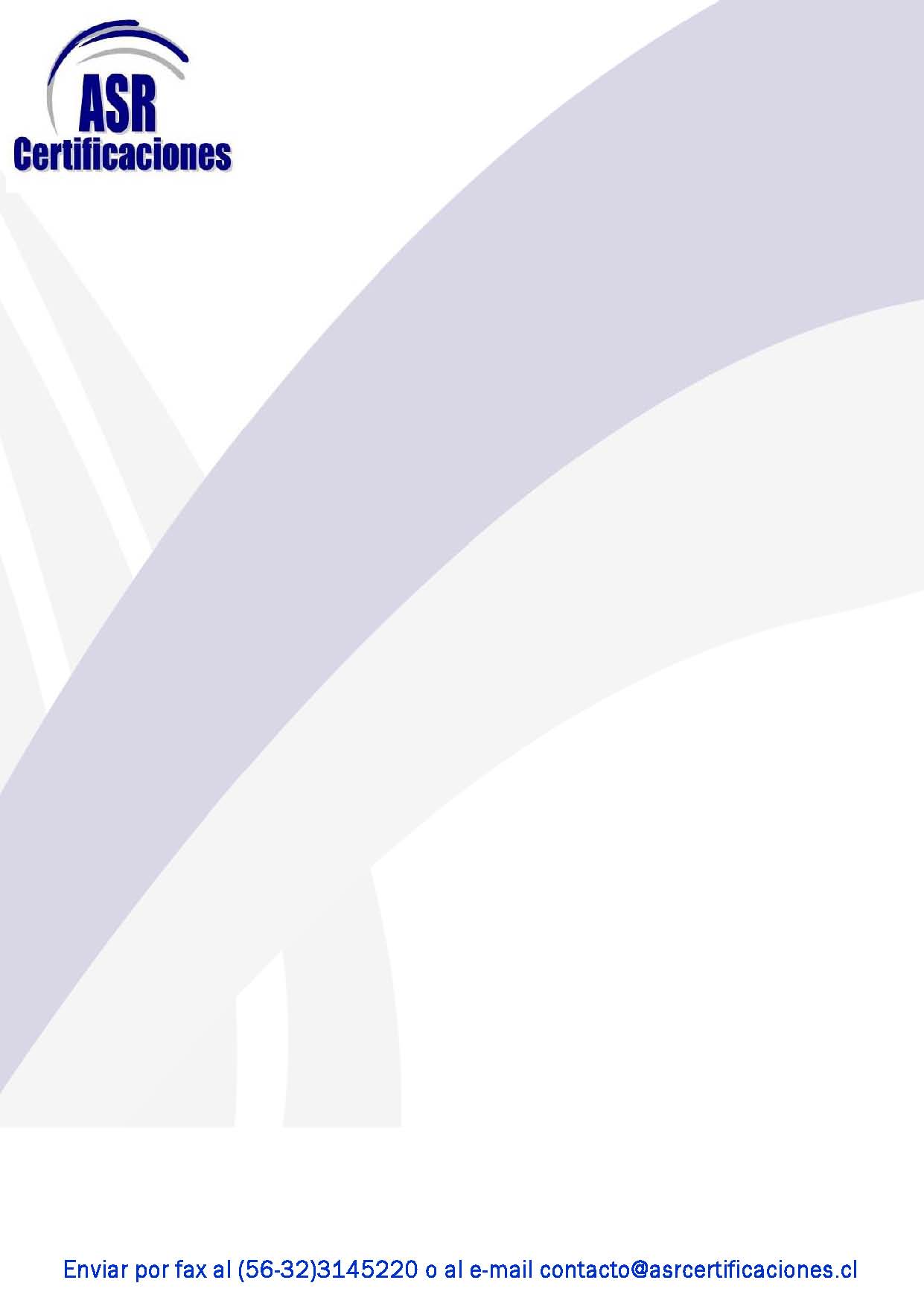 OBSERVACIONES, COMENTARIOS Y SUGERENCIAS:OBSERVACIONES, COMENTARIOS Y SUGERENCIAS:OBSERVACIONES, COMENTARIOS Y SUGERENCIAS:OBSERVACIONES, COMENTARIOS Y SUGERENCIAS:OBSERVACIONES, COMENTARIOS Y SUGERENCIAS:OBSERVACIONES, COMENTARIOS Y SUGERENCIAS: